Réseau Enfance et Handicap du grand Sud-Ouest (REHSO)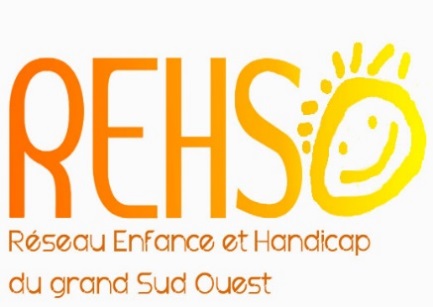 Bulletin d’adhésionSiège social : REHSO, Centre Hélio-Marin ATASH, 19 boulevard Félix FAURE, 17370 SAINT TROJAN LES BAINSSITE INTERNET : https://www.enfance-handicap.fr/Sauf avis contraire, ces informations seront publiées sur le site du REHSO.Toutefois, conformément à la loi n°78-17 du 06/01/78 CNIL 643955 vous pouvez à tout moment exercer votre droit d’accès ou de rectification des informations vous concernant, en adressant un courrier au Sécrétaire du REHSO (Adresse : Julia HAMONET, IEM APF, 23 avenue de la gare, 87270 COUZEIX)Nom :………………………………………..Prénom : …………………………………Profession : …………………………………………………………………………………Adresse professionnelle : .……………………………………………………………………………………….…………………………………………………………………………………………………..Code Postal : …………………Ville : ……………………………Pays : …………………Tel : ……………………………………………………………………………………………E-mail : …………………………………………………………………………………………Mode d’exercice :  SSR      Médico-social        LibéralDate………………………………….Signature………………………………………………A retourner au trésorier avec un chèque bancaire de 15€ libellé à l’ordre du REHSO(Adresse : Emmanuelle FLEURENCE, ESEAN, 58 rue des Bourdonnières, 44200 NANTES)